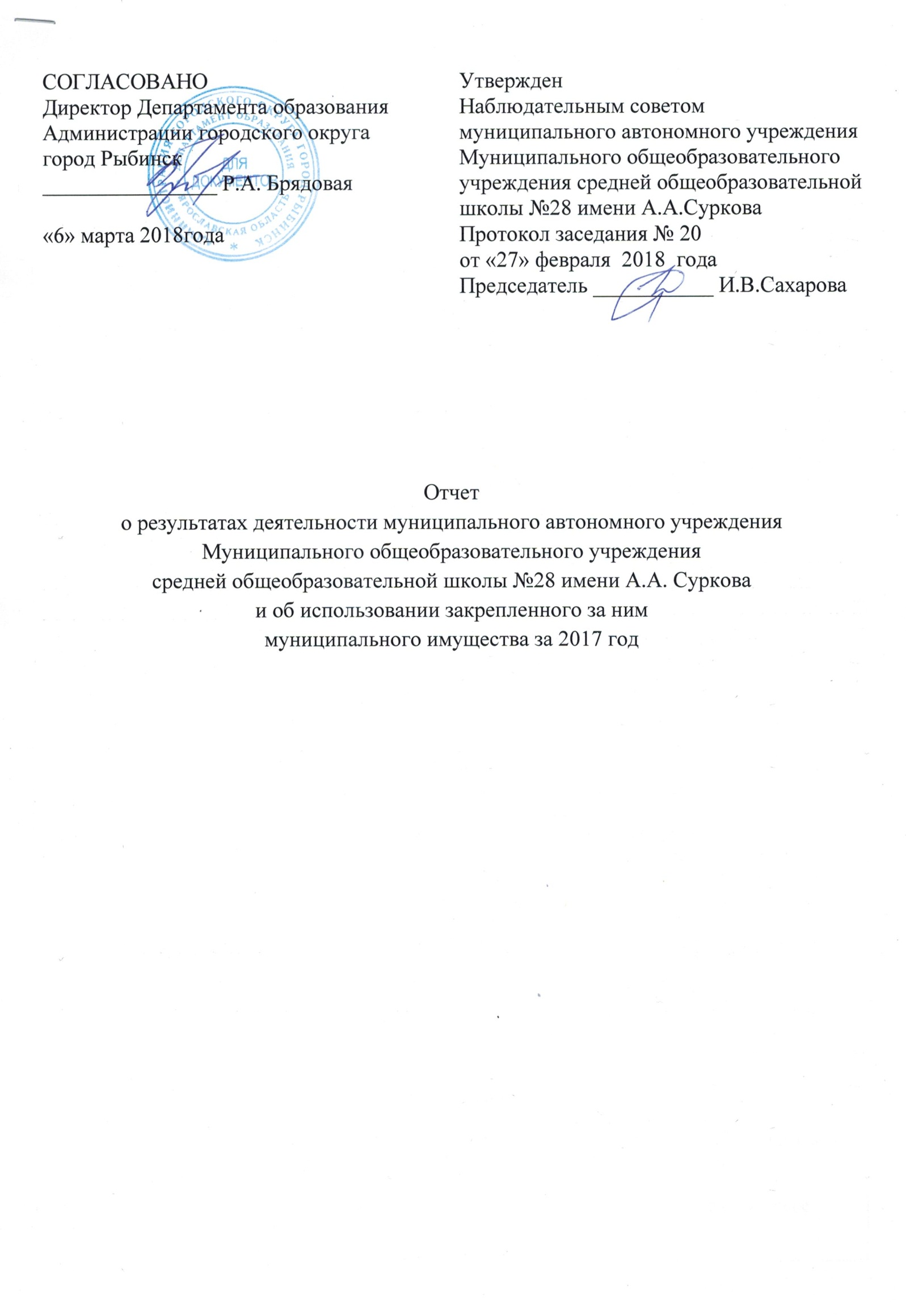 Общие сведения об учрежденииСведения о результатах деятельности учрежденияСведения об использовании закрепленного за учреждением муниципального имущества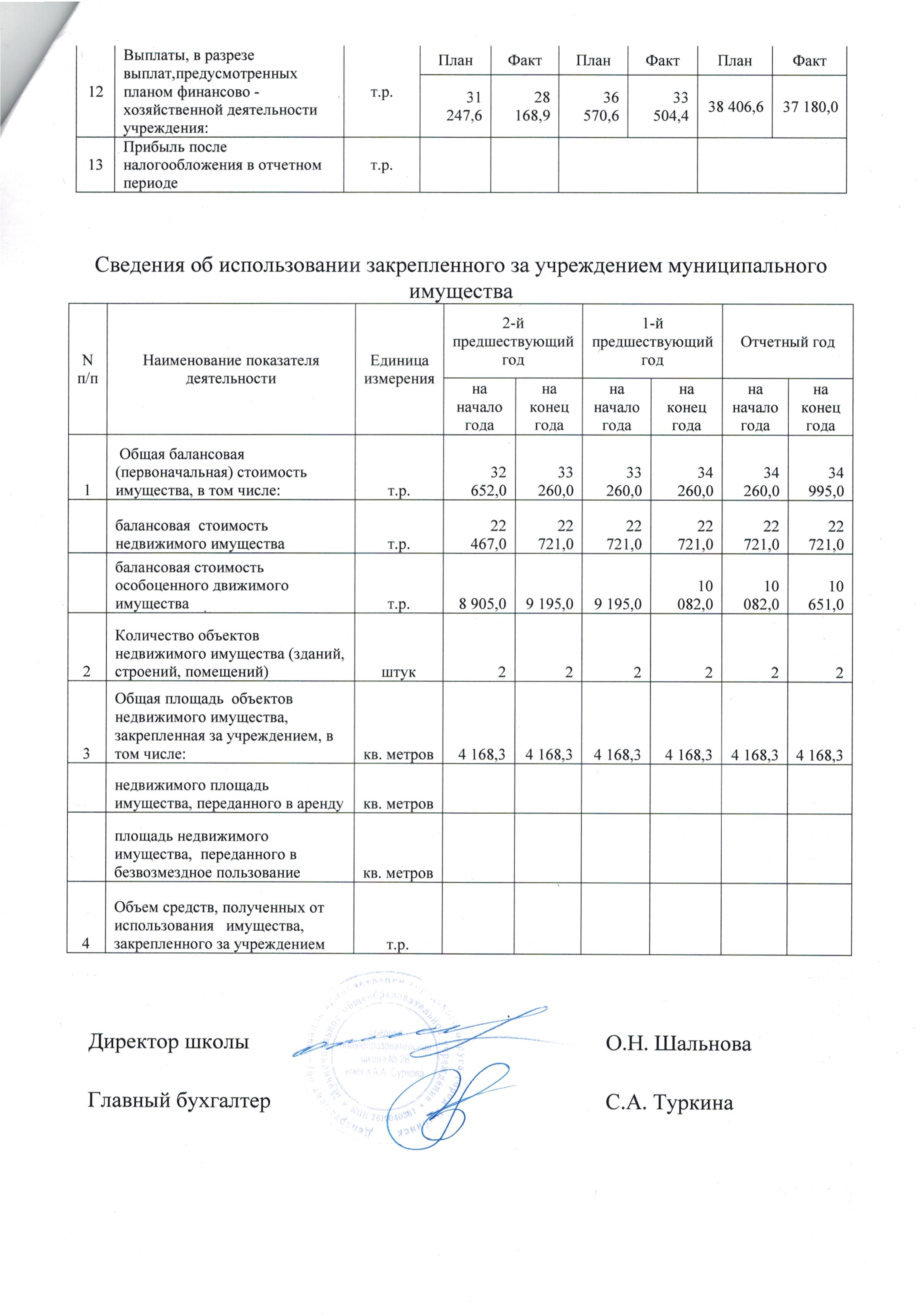 Полное наименование учрежденияМуниципальное общеобразовательное  учреждение средняя общеобразовательная школа №28 имени А.А. СурковаМуниципальное общеобразовательное  учреждение средняя общеобразовательная школа №28 имени А.А. СурковаСокращенное наименование учреждениясредняя школа №28 имени А.А. Сурковасредняя школа №28 имени А.А. СурковаМесто нахождения учрежденияРоссийская Федерация, 152925, Ярославская область, город Рыбинск,  ул. Бабушкина  д.11Российская Федерация, 152925, Ярославская область, город Рыбинск,  ул. Бабушкина  д.11Почтовый адресРоссийская Федерация, 152925, Ярославская область, город Рыбинск,  ул. Бабушкина  д.11Российская Федерация, 152925, Ярославская область, город Рыбинск,  ул. Бабушкина  д.11Перечень видов деятельности учреждения, соответствующий его учредительным документам:-основные виды деятельности- реализация общеобразовательной программы начального общего образования, в том числе адаптированных общеобразовательных программ- реализация общеобразовательной программы основного общего образования, в том числе адаптированных общеобразовательных программ- реализация общеобразовательной программы среднего общего образования, в том числе адаптированных общеобразовательных программ; программ обеспечивающих углубленное обучение отдельных учебных предметов, предметных областей, профильное обучение- реализация общеобразовательной программы начального общего образования, в том числе адаптированных общеобразовательных программ- реализация общеобразовательной программы основного общего образования, в том числе адаптированных общеобразовательных программ- реализация общеобразовательной программы среднего общего образования, в том числе адаптированных общеобразовательных программ; программ обеспечивающих углубленное обучение отдельных учебных предметов, предметных областей, профильное обучение-иные виды деятельности- реализация дополнительных общеобразовательных программ - дополнительных общеразвивающих программ, которые  имеют научно-техническую, спортивно-техническую, физкультурно-спортивную,  художественно-эстетическую, туристско-краеведческую, эколого-биологическую, военно-патриотическую, социально-педагогическую,  культурологическую, естественно – научную  направленности;- организация сетевой формы реализации образовательных программ; -  создание необходимых условий для охраны и укрепления здоровья, организации питания учащихся Учреждения;-  организация социально-психологического тестирования учащихся в целях раннего выявления незаконного потребления наркотических средств и психотропных веществ в порядке, установленном федеральным органом исполнительной власти, осуществляющим функции по выработке государственной политики и нормативно-правовому регулированию в сфере образования;  - организация и осуществление индивидуально-ориентированной педагогической, психологической помощи учащимся;        - организация отдыха детей в каникулярное время;- организация научно-методической, инновационной, информационной, просветительской  работы, в том числе организация и проведение мероприятий научно - методической, просветительской, информационной направленности; - в том числе оказание платных образовательных услуг: - организация досуговой деятельности, включая проведение культурно-просветительных, театрально-зрелищных и развлекательных мероприятий;- проведение физкультурно-оздоровительных  мероприятий;- организация семинаров  по  распространению опыта работы Учреждения;- информационно-консультационные услуги;- организация присмотра и ухода за учащимися;- организация углубленного изучения отдельных предметов и изучение специальных дисциплин сверх часов и сверх программы по данной дисциплине, предусмотренной учебным планом;- преподавание специальных курсов и циклов дисциплин;- организация работы кружков, студий, групп, школ, спортивных и физкультурных секций, работающих по программам дополнительного образования детей;- организация работы групп по адаптации детей к условиям школьной жизни (подготовительные к учебе в школе группы  детей);- организация оказания услуг логопеда, психологической службы (за рамками основных видов деятельности и дополнительных общеобразовательных программ); - реализация произведенной школьниками в ходе обучения продукции;- проведение выставок;- распространение собственной тиражируемой  продукции;- выполнение копировальных и множительных работ; - сдача в  аренду имущества.- реализация дополнительных общеобразовательных программ - дополнительных общеразвивающих программ, которые  имеют научно-техническую, спортивно-техническую, физкультурно-спортивную,  художественно-эстетическую, туристско-краеведческую, эколого-биологическую, военно-патриотическую, социально-педагогическую,  культурологическую, естественно – научную  направленности;- организация сетевой формы реализации образовательных программ; -  создание необходимых условий для охраны и укрепления здоровья, организации питания учащихся Учреждения;-  организация социально-психологического тестирования учащихся в целях раннего выявления незаконного потребления наркотических средств и психотропных веществ в порядке, установленном федеральным органом исполнительной власти, осуществляющим функции по выработке государственной политики и нормативно-правовому регулированию в сфере образования;  - организация и осуществление индивидуально-ориентированной педагогической, психологической помощи учащимся;        - организация отдыха детей в каникулярное время;- организация научно-методической, инновационной, информационной, просветительской  работы, в том числе организация и проведение мероприятий научно - методической, просветительской, информационной направленности; - в том числе оказание платных образовательных услуг: - организация досуговой деятельности, включая проведение культурно-просветительных, театрально-зрелищных и развлекательных мероприятий;- проведение физкультурно-оздоровительных  мероприятий;- организация семинаров  по  распространению опыта работы Учреждения;- информационно-консультационные услуги;- организация присмотра и ухода за учащимися;- организация углубленного изучения отдельных предметов и изучение специальных дисциплин сверх часов и сверх программы по данной дисциплине, предусмотренной учебным планом;- преподавание специальных курсов и циклов дисциплин;- организация работы кружков, студий, групп, школ, спортивных и физкультурных секций, работающих по программам дополнительного образования детей;- организация работы групп по адаптации детей к условиям школьной жизни (подготовительные к учебе в школе группы  детей);- организация оказания услуг логопеда, психологической службы (за рамками основных видов деятельности и дополнительных общеобразовательных программ); - реализация произведенной школьниками в ходе обучения продукции;- проведение выставок;- распространение собственной тиражируемой  продукции;- выполнение копировальных и множительных работ; - сдача в  аренду имущества.Перечень услуг (работ), которые оказываются за плату в случаях, предусмотренных нормативными (правовыми)  актамиПлатные услуги отсутствуют.Платные услуги отсутствуют.Потребители услуг (работ), которые оказываются за плату в случаях, предусмотренных нормативными (правовыми) актами--Перечень разрешительных документов, на основании которых учреждение осуществляет деятельностьЛицензия на осуществление образовательной деятельности серия 76ЛО2 № 0001016 № 248/16 выдана 18.04.2016 года, бессрочно;Свидетельство об аккредитации от 26.05.2014 года № 105/14 серия номер 76А01 № 0000040;Лицензия на осуществление образовательной деятельности серия 76ЛО2 № 0001016 № 248/16 выдана 18.04.2016 года, бессрочно;Свидетельство об аккредитации от 26.05.2014 года № 105/14 серия номер 76А01 № 0000040;Среднегодовая численность работников учреждения64,464,4Средняя заработная плата работников учреждения24988,0024988,00Состав наблюдательного совета автономного учреждения (фамилия, имя, отчество, должность):Представители учредителяГорячева В.Е., начальник отдела развития общего и дополнительного образования Департамента образования администрации городского округа город Рыбинск   Рябкова И.В., главный специалист отдела развития общего и дополнительного образования Департамента образования администрации городского округа город Рыбинск  Горячева В.Е., начальник отдела развития общего и дополнительного образования Департамента образования администрации городского округа город Рыбинск   Рябкова И.В., главный специалист отдела развития общего и дополнительного образования Департамента образования администрации городского округа город Рыбинск  Представители собственника имущества Бачурина И.А., ведущий специалист отдела управления муниципальным имуществом департамента недвижимости администрации городского округа город Рыбинск Бачурина И.А., ведущий специалист отдела управления муниципальным имуществом департамента недвижимости администрации городского округа город РыбинскПредставители общественности  Ушакова Л.Ю., Сахарова И.В.,Понеделин А.С.Ушакова Л.Ю., Сахарова И.В.,Понеделин А.С.Представители трудового коллективаМалышева М.Л., учитель начальных классов средней школы №28 имени А.А.Суркова,Слинина Н.В., учитель русского языка и литературы средней школы №28 имени А.А.Суркова,Алексеева Р.А., учитель начальных классов средней школы №28 имени А.А.СурковаМалышева М.Л., учитель начальных классов средней школы №28 имени А.А.Суркова,Слинина Н.В., учитель русского языка и литературы средней школы №28 имени А.А.Суркова,Алексеева Р.А., учитель начальных классов средней школы №28 имени А.А.СурковаПредставители иных государственных органов, органов местного самоуправленияПоказатель:Количество штатных единиц учрежденияна начало годана конец года  106,3108,8N п/пНаименование показателя   деятельностиЕдиница измере-ния2-й предшествующий год  2-й предшествующий год  1-й предшествующий год1-й предшествующий годОтчетный годОтчетный год1Изменение (увеличение, уменьшение) балансовой   (остаточной) стоимости  нефинансовых активов относительно предыдущего  отчетного года%        Бал.Ост.Бал.Ост.Бал.Ост.1Изменение (увеличение, уменьшение) балансовой   (остаточной) стоимости  нефинансовых активов относительно предыдущего  отчетного года%        1,83,03,0-6,02,1-6,32Общая сумма выставленных требований в возмещение ущерба по недостачам и хищениям материальных ценностей, денежных средств, а также от порчи материальных ценностей т.р.     14,520,420,420,620,63Изменения (увеличение,  уменьше-ние) дебиторской задолженности:  т.р.     326,71 396,51 396,5-1 131,9-1 131,93в разрезе поступлений:      390,4946,4946,4-1 181,8-1 181,83в разрезе выплат:           -63,7450,1450,149,949,94Изменения (увеличение,  уменьше-ние) кредиторской  задолженности: т.р.     3 024,5-296,7-296,7-1 283,2-1 283,24в разрезе поступлений:      38,221,321,3-4,7-4,74в разрезе выплат:           2 986,3-318,0-318,0-1 278,5-1 278,55Доходы, полученные   учреждением от оказания платных услуг (выполнения), работт.р.     553,8590,1590,1616,5616,56Цены (тарифы) на платные   услуги (работы), оказываемые потребителямрублей   7Исполнение муниципального   задания%        95,093,093,096,096,08Осуществление деятельности в соответствии с обязательствами перед в страховщиком по обязательному социальному страхованию%        9Общее количество потребителей,  воспользовавшихся услугами (работами) учреждения, в том числе:      человек  9бесплатными, в том числе по видам услуг:человек  9платными услугами, в том числе по видам услуг: человек  10Средняя стоимость получения платных услуг для потребителей, в том числе по видам: (расшифровать)т.р.     11Поступления, в разрезе поступлений, предусмотренных планом финансово-хозяйственной деятельности учреждения: т.р.     ПланФактПланФактПланФакт11Поступления, в разрезе поступлений, предусмотренных планом финансово-хозяйственной деятельности учреждения: т.р.     31 247,628 453,136 286,433 850,338 406,637 734,612Выплаты, в разрезе выплат,предусмотренных планом финансово - хозяйственной деятельности  учреждения:     т.р.     ПланФактПланФактПланФакт12Выплаты, в разрезе выплат,предусмотренных планом финансово - хозяйственной деятельности  учреждения:     т.р.     31 247,628 168,936 570,633 504,438 406,637 180,013Прибыль после налогообложения в отчетном периоде          т.р.     N п/пНаименование показателя   деятельностиЕдиница измерения2-й предшествующий год  2-й предшествующий год  1-й предшествующий год1-й предшествующий годОтчетный годОтчетный годN п/пНаименование показателя   деятельностиЕдиница измеренияна начало годана конец года  на начало годана конец года  на начало годана конец года  1 Общая балансовая (первоначальная) стоимость имущества, в том числе:т.р.32 652,033 260,033 260,034 260,034 260,034 995,0балансовая  стоимость   недвижимого имущества   т.р.22 467,022 721,022 721,022 721,022 721,022 721,0балансовая стоимость особоценного движимого имущества   т.р.8 905,09 195,09 195,010 082,010 082,010 651,02Количество объектов недвижимого имущества (зданий, строений, помещений) штук2222223Общая площадь  объектов  недвижимого имущества, закрепленная за учреждением, в том числе:кв. метров4 168,34 168,34 168,34 168,34 168,34 168,3недвижимого площадь имущества, переданного в арендукв. метровплощадь недвижимого имущества,  переданного в  безвозмездное пользованиекв. метров4Объем средств, полученных от использования   имущества, закрепленного за учреждениемт.р.